Highland Farm Labradors

87 Spruce Street ♦ Middleboro, MA 02346 ♦ 508-525-7077

Male Co-owner Contract


This agreement is between Debra Henriques of Highland Farm Labrador's here by referred to as Breeder, and ______________________________________________
__________________________________________________________________ here by referred to as Co-owner.
Name of Labrador in this agreement__________________________________
The breeder of this dog will retain full breeding rights and full registered ownership of this Labrador until the terms of this agreement have been fulfilled
The co-owner will be responsible for all shots {except first puppy shots}, and day to day expenses for food and care. 
The co-owner will be responsible for all vet expenses, except expenses in relation to breeding, or vet expenses accrued while the dog is in breeders care..
The co-owner will be solely responsible for the actions of this Labrador while in her day to day care.
The co-owner will allow breeder access and temporary possession of this Labrador for showing, special training, and breeding,{temporary means for as long as it takes to achieve breeding , showing or training}
This Labrador is to be a family house pet, and not to spend its life as an outside dog.
This Labrador is to live day to day with co-owner except for times stated in this contract.
The co-owner will never allow this Labrador to breed with any female purebred or cross bred. Should the breeder have reason to think that co-owner is allowing unapproved breedings to take place, by way of co-owner consent or neglect or carelessness then this dog will be repossessed by breeder, and co-owner will take no legal action against breeder or cause breeder to incurred any legal costs . 
At the age of 6 years this Labrador will be neutered at co-owner’s expense and all breeders rights to this animal will cease except for the {Abuse and neglect clause} and {right to know clause} 
Abuse and neglect clause- For the life of this dog, Co-owner will not abuse or neglect the care of this Labrador. At any time the Breeder believes this dog is abused or neglected she has the right to reposes ’The right to reclamation" the Labrador and co-owner agrees to not seek legal damages against breeder or cause the breeder legal expenses. 
====
Right to know and placement clause 
For the life of this dog, the co-owner will let the breeder know where the dog lives.
For the life of this dog the co-owner will not re-home or give this dog away to anyone without the permission of breeder.
For the life of the Labrador, if co-owner cannot keep this dog, co-owner will return the dog to the breeder. 
For the life of this Labrador , If the co-owner gives the dog away without the permission of breeder the co-owner agrees to pay breeder $2500.00 {The cost is calculated by the value of the dog if it had of been sold to co-owner.}

It is required that you feed healthy dog food I will recommend, I am currently suggesting Life's Abundance. WWW.LIFESABUNDANCE.COM/HIGHLANDFARMLABRADORS



Name of co-owners 1}____________________________________________________________

2}___________________________________________________________

Address of co-owners _________________________________________________________

Phone number Home _____________________

Place of work______________________________________________

Work number {Work number will never be used except in an emergency}____________

Email address _____________________________________________


Please provide 2 contact persons. People who have known you for a long time, and who would be able to tell me how to get in touch with you if you move.

1}Name ___________________________phone________________________

2}Name __________________________phone____________________________

Abuse and neglect clause-For the life of this dog, Co-owner will not abuse or neglect the care of this Labrador. At any time the Breeder believes this dog is abused or neglected she has the right to reposes ’The right to reclamation’ the Labrador and co-owner agrees to not seek legal damages against breeder or cause the breeder legal expenses.
====

I AGREE AND WILL ABIDE TO THE TERMS OF THIS AGREEMENT and the terms of this contract will be legal and binding.
SIGNED THIS DATE _______Debra Fuller_______________________

CO-OWNER OR OWNERS_______________________________________________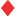 